Absent:     Chris Vanderlinde                           have no concerns. Voted in advance to approve should majority agree.ENDS: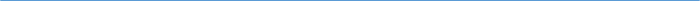 Barton Core Priorities/Strategic Plan Goals Drive Student Success1. Advance student entry, reentry, retention and completion strategies.2. Commit to excellence in teaching and learning.Cultivate Community Engagement3. Expand partnerships across the institution.4. Reinforce public recognition of Barton Community College.5. Foster a climate of inclusivity so students, employees, and communities are welcomed, supported, and valued for their contributions.Emphasize Institutional Effectiveness6. Develop, enhance, and align business processes.7. Manifest an environment that supports the mission of the college.Optimize Employee Experience8. Promote an environment that recognizes and supports employee engagement, innovation, collaboration, and growth.9. Develop, enhance, and align business human resource processes.AGENDA/MINUTESAGENDA/MINUTESTeam NameLearning, Instruction and Curriculum Committee (LICC)Date11/10/2021Time3:30 – 4:30 pmLocationZoom https://zoom.us/j/93618528435FacilitatorFacilitatorBrian HoweBrian HoweBrian HoweBrian HoweRecorderSarah RiegelSarah RiegelSarah RiegelSarah RiegelSarah RiegelSarah RiegelTeam membersTeam membersTeam membersTeam membersTeam membersTeam membersTeam membersTeam membersTeam membersTeam membersTeam membersPresent  XAbsent   OPresent  XAbsent   OTeam 1Team 1Team 2Team 3Team 3AdditionalAdditionalNon-votingxRandy AllenTeam LeadRandy AllenTeam LeadxSara Hoff Team LeadxMary DoyleTeam LeadMary DoyleTeam LeadxLori CrowtherLori CrowtherxKathy KottasxJohn MackJohn MackxTodd MobrayxMarlo ChavarriaMarlo ChavarriaxKurt TealKurt TealxLee MillerxRenae SkeltonRenae SkeltonoChris VanderlindeoMegan SchiffelbeinMegan SchiffelbeinxKaren KratzerKaren KratzerxClaudia MatherxBrian HoweBrian HowexLaura Schlessiger xKristi MasonKristi MasonxElaine SimmonsGuestGuestGuestGuestGuestGuestGuestGuestGuestGuestGuestGuestGuestoDarren IveyDarren IveyoChris BakerxCristi GaleCristi GalexMary FoleyMary FoleyxShawgi AhmedxKathy BoegerKathy BoegerAction ItemsAction ItemsAction ItemsAction ItemsAction ItemsAction ItemsAction ItemsReporterReporterReporterNew/RevisedNew/RevisedEffective SemesterNATG 1205 Liquefied Natural Gas (LNG) Technology and Value ChainTeam 1 ReviewedNew CourseMotion to approve by Karen, Sara 2nd  ApprovedNATG 1205 Liquefied Natural Gas (LNG) Technology and Value ChainTeam 1 ReviewedNew CourseMotion to approve by Karen, Sara 2nd  ApprovedNATG 1205 Liquefied Natural Gas (LNG) Technology and Value ChainTeam 1 ReviewedNew CourseMotion to approve by Karen, Sara 2nd  ApprovedNATG 1205 Liquefied Natural Gas (LNG) Technology and Value ChainTeam 1 ReviewedNew CourseMotion to approve by Karen, Sara 2nd  ApprovedNATG 1205 Liquefied Natural Gas (LNG) Technology and Value ChainTeam 1 ReviewedNew CourseMotion to approve by Karen, Sara 2nd  ApprovedNATG 1205 Liquefied Natural Gas (LNG) Technology and Value ChainTeam 1 ReviewedNew CourseMotion to approve by Karen, Sara 2nd  ApprovedNATG 1205 Liquefied Natural Gas (LNG) Technology and Value ChainTeam 1 ReviewedNew CourseMotion to approve by Karen, Sara 2nd  ApprovedShawgi AhmedShawgi AhmedShawgi AhmedNewNewSpring 2022NATG 1210 Natural Gas StorageTeam 1 ReviewedNew CourseMotion to approve by Karen, Sara 2nd Approved NATG 1210 Natural Gas StorageTeam 1 ReviewedNew CourseMotion to approve by Karen, Sara 2nd Approved NATG 1210 Natural Gas StorageTeam 1 ReviewedNew CourseMotion to approve by Karen, Sara 2nd Approved NATG 1210 Natural Gas StorageTeam 1 ReviewedNew CourseMotion to approve by Karen, Sara 2nd Approved NATG 1210 Natural Gas StorageTeam 1 ReviewedNew CourseMotion to approve by Karen, Sara 2nd Approved NATG 1210 Natural Gas StorageTeam 1 ReviewedNew CourseMotion to approve by Karen, Sara 2nd Approved NATG 1210 Natural Gas StorageTeam 1 ReviewedNew CourseMotion to approve by Karen, Sara 2nd Approved Shawgi AhmedShawgi AhmedShawgi AhmedNewNewSpring 2022NTWK 1054 Computer Forensics and InvestigationTeam 2 ReviewedRevived Course: Course Description, Prerequisites, Outcomes/Competencies ChangesMotion to approve by Sara, Marlo 2nd ApprovedNTWK 1054 Computer Forensics and InvestigationTeam 2 ReviewedRevived Course: Course Description, Prerequisites, Outcomes/Competencies ChangesMotion to approve by Sara, Marlo 2nd ApprovedNTWK 1054 Computer Forensics and InvestigationTeam 2 ReviewedRevived Course: Course Description, Prerequisites, Outcomes/Competencies ChangesMotion to approve by Sara, Marlo 2nd ApprovedNTWK 1054 Computer Forensics and InvestigationTeam 2 ReviewedRevived Course: Course Description, Prerequisites, Outcomes/Competencies ChangesMotion to approve by Sara, Marlo 2nd ApprovedNTWK 1054 Computer Forensics and InvestigationTeam 2 ReviewedRevived Course: Course Description, Prerequisites, Outcomes/Competencies ChangesMotion to approve by Sara, Marlo 2nd ApprovedNTWK 1054 Computer Forensics and InvestigationTeam 2 ReviewedRevived Course: Course Description, Prerequisites, Outcomes/Competencies ChangesMotion to approve by Sara, Marlo 2nd ApprovedNTWK 1054 Computer Forensics and InvestigationTeam 2 ReviewedRevived Course: Course Description, Prerequisites, Outcomes/Competencies ChangesMotion to approve by Sara, Marlo 2nd ApprovedCristi GaleCristi GaleCristi GaleRevisedRevisedSpring 2022NTWK 1073 Introduction to CybersecurityTeam 2 ReviewedNew CourseMotion to approve by Sara, Marlo 2nd ApprovedNTWK 1073 Introduction to CybersecurityTeam 2 ReviewedNew CourseMotion to approve by Sara, Marlo 2nd ApprovedNTWK 1073 Introduction to CybersecurityTeam 2 ReviewedNew CourseMotion to approve by Sara, Marlo 2nd ApprovedNTWK 1073 Introduction to CybersecurityTeam 2 ReviewedNew CourseMotion to approve by Sara, Marlo 2nd ApprovedNTWK 1073 Introduction to CybersecurityTeam 2 ReviewedNew CourseMotion to approve by Sara, Marlo 2nd ApprovedNTWK 1073 Introduction to CybersecurityTeam 2 ReviewedNew CourseMotion to approve by Sara, Marlo 2nd ApprovedNTWK 1073 Introduction to CybersecurityTeam 2 ReviewedNew CourseMotion to approve by Sara, Marlo 2nd ApprovedCristi GaleCristi GaleCristi GaleNewNewSpring 2022NTWK 1074 Ethical HackingTeam 2 ReviewedNew CourseMotion to approve by Sara, Marlo 2nd ApprovedNTWK 1074 Ethical HackingTeam 2 ReviewedNew CourseMotion to approve by Sara, Marlo 2nd ApprovedNTWK 1074 Ethical HackingTeam 2 ReviewedNew CourseMotion to approve by Sara, Marlo 2nd ApprovedNTWK 1074 Ethical HackingTeam 2 ReviewedNew CourseMotion to approve by Sara, Marlo 2nd ApprovedNTWK 1074 Ethical HackingTeam 2 ReviewedNew CourseMotion to approve by Sara, Marlo 2nd ApprovedNTWK 1074 Ethical HackingTeam 2 ReviewedNew CourseMotion to approve by Sara, Marlo 2nd ApprovedNTWK 1074 Ethical HackingTeam 2 ReviewedNew CourseMotion to approve by Sara, Marlo 2nd ApprovedCristi GaleCristi GaleCristi GaleNewNewSpring 2022BUSI 1602 Introduction to Leadership ConceptsTeam 3 ReviewedKCOG Revisions – course description Motion to approve by Karen, Mary 2nd ApprovedBUSI 1602 Introduction to Leadership ConceptsTeam 3 ReviewedKCOG Revisions – course description Motion to approve by Karen, Mary 2nd ApprovedBUSI 1602 Introduction to Leadership ConceptsTeam 3 ReviewedKCOG Revisions – course description Motion to approve by Karen, Mary 2nd ApprovedBUSI 1602 Introduction to Leadership ConceptsTeam 3 ReviewedKCOG Revisions – course description Motion to approve by Karen, Mary 2nd ApprovedBUSI 1602 Introduction to Leadership ConceptsTeam 3 ReviewedKCOG Revisions – course description Motion to approve by Karen, Mary 2nd ApprovedBUSI 1602 Introduction to Leadership ConceptsTeam 3 ReviewedKCOG Revisions – course description Motion to approve by Karen, Mary 2nd ApprovedBUSI 1602 Introduction to Leadership ConceptsTeam 3 ReviewedKCOG Revisions – course description Motion to approve by Karen, Mary 2nd ApprovedKathy BoegerKathy BoegerKathy BoegerRevisedRevisedSpring 2022LEAD 1000 Introduction to Leadership ConceptsTeam 3 ReviewedKCOG Revisions – course descriptionMotion to approve by Karen, Mary 2nd ApprovedLEAD 1000 Introduction to Leadership ConceptsTeam 3 ReviewedKCOG Revisions – course descriptionMotion to approve by Karen, Mary 2nd ApprovedLEAD 1000 Introduction to Leadership ConceptsTeam 3 ReviewedKCOG Revisions – course descriptionMotion to approve by Karen, Mary 2nd ApprovedLEAD 1000 Introduction to Leadership ConceptsTeam 3 ReviewedKCOG Revisions – course descriptionMotion to approve by Karen, Mary 2nd ApprovedLEAD 1000 Introduction to Leadership ConceptsTeam 3 ReviewedKCOG Revisions – course descriptionMotion to approve by Karen, Mary 2nd ApprovedLEAD 1000 Introduction to Leadership ConceptsTeam 3 ReviewedKCOG Revisions – course descriptionMotion to approve by Karen, Mary 2nd ApprovedLEAD 1000 Introduction to Leadership ConceptsTeam 3 ReviewedKCOG Revisions – course descriptionMotion to approve by Karen, Mary 2nd ApprovedKathy BoegerKathy BoegerKathy BoegerRevisedRevisedSpring 2022Syllabi Submitted to InactivateSyllabi Submitted to InactivateSyllabi Submitted to InactivateSyllabi Submitted to InactivateSyllabi Submitted to InactivateSyllabi Submitted to InactivateSyllabi Submitted to InactivateReporterReporterReporterInactivateInactivateEffective Semestern/an/an/an/an/an/an/aOther ItemsOther ItemsOther ItemsOther ItemsOther ItemsOther ItemsOther ItemsReporterReporterReporterESSENTIAL SKILLS                             REGIONAL WORKFORCE NEEDS   WORK PREPAREDNESS                    BARTON SERVICES AND REGIONAL LOCATIONSACADEMIC ADVANCEMENT             STRATEGIC PLAN“BARTON EXPERIENCE”CONTINGENCY PLANNING